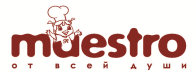 МЕНЮ ЛЕТНЕГО ДЕТСКОГО ОЗДОРОВИТЕЛЬНОГО ЛАГЕРЯ С  ДНЕВНЫМ ПРЕБЫВАНИЕМ ДЕТЕЙ НА БАЗЕ МБОУ ОГ №327 июня 2024г.ЗавтракОбед222=05№рецептурыНаименованиеВыход№рецептурыНаименованиеВыходБелкиЖирыУглеводыЭЦ(ккал)302Каша гречневая вязкая с маслом230/1011,1511,0543,983211.03Бутерброд с маслом40/103,098,5719,76169686Чай с сахаром и  лимоном200/13/70,20,0510,0240НаименованиеВыходНаименованиеВыходБелкиЖирыУглеводыЭЦ(ккал)43Салат из свежей капусты с морковью с растительным маслом600,933,065,6354147Суп с макаронными изделиями на курином бульоне2503,592,9117,04105443Плов со свининой50/15014,6529,0836,635051012Хлеб ржаной порция402,640,4813,36701011Хлеб пшеничный порция403,040,3219,6894685Чай с сахаром витаминизированный200/100,20,059,7439,00